Publicado en Barcelona el 26/04/2017 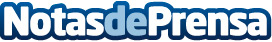 Presentación del Equipo 'ANGELS DRIFT TEAM'El evento tendrá lugar el próximo domingo 30 de abril en el Museu dels Angels (Alella, Barcelona)Datos de contacto:Mar BorqueDirectora932411819Nota de prensa publicada en: https://www.notasdeprensa.es/presentacion-del-equipo-angels-drift-team_1 Categorias: Automovilismo Cataluña Entretenimiento Eventos Industria Automotriz http://www.notasdeprensa.es